INDICAÇÃO Nº 1579/2021EMENTA: Efetuar poda da árvore localizada na rua Marino Antônio Fataroti Polidoro nº 347, Jardim América II.Senhor Presidente,Senhores Vereadores:O vereador Franklin Duarte de Lima, solicita que seja encaminhada a Excelentíssima Senhora Prefeita Municipal a seguinte indicação: (foto em anexo)Efetuar poda de árvore localizada na rua Marino Antônio Fataroti Polidoro, defronte ao nº 347, Jardim América II.Justificativa:Moradores dessa região procuraram este vereador para solicitarem providências.Valinhos, 04 de Agosto de 2021.Franklin Duarte de LimaVereador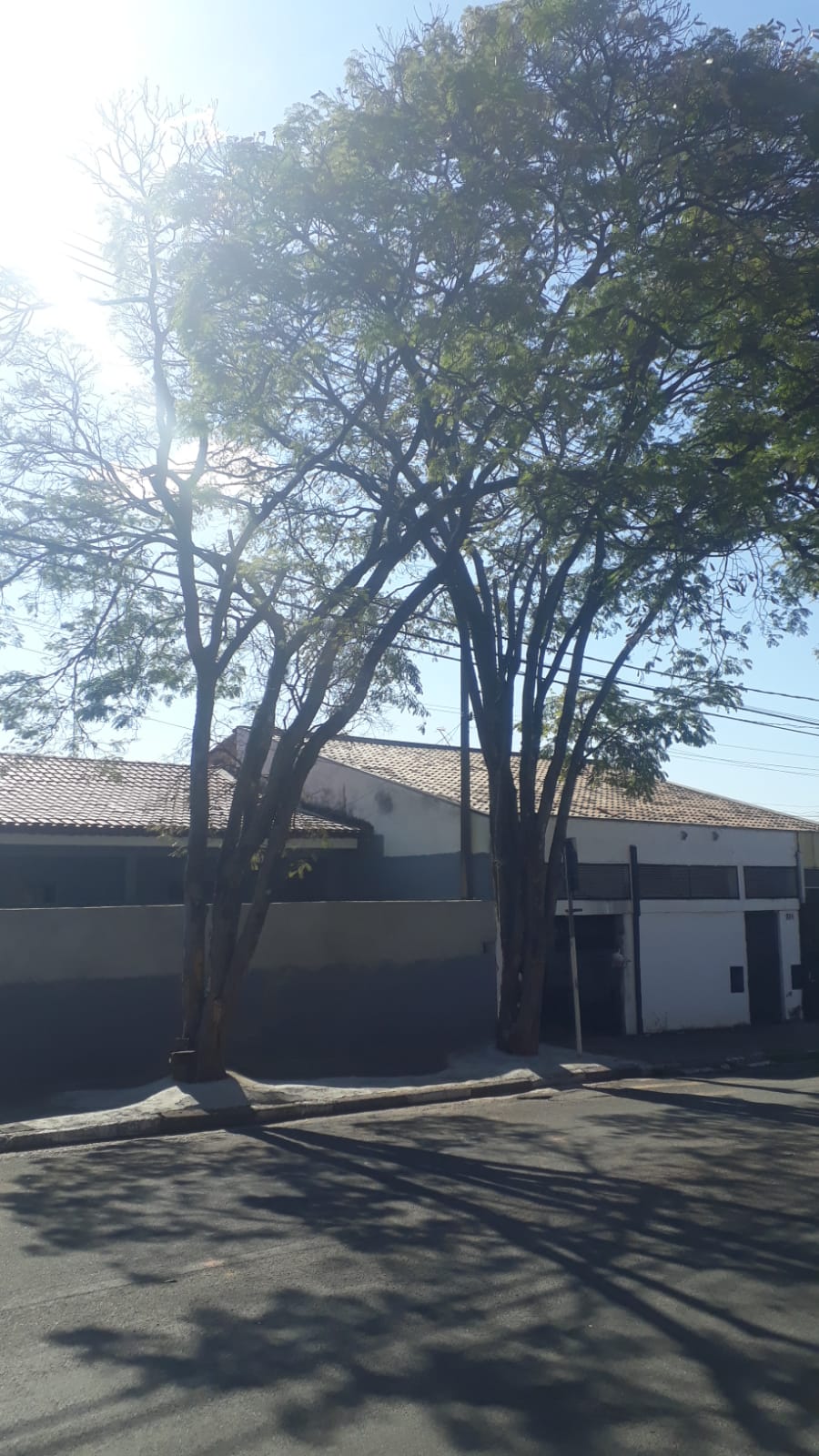 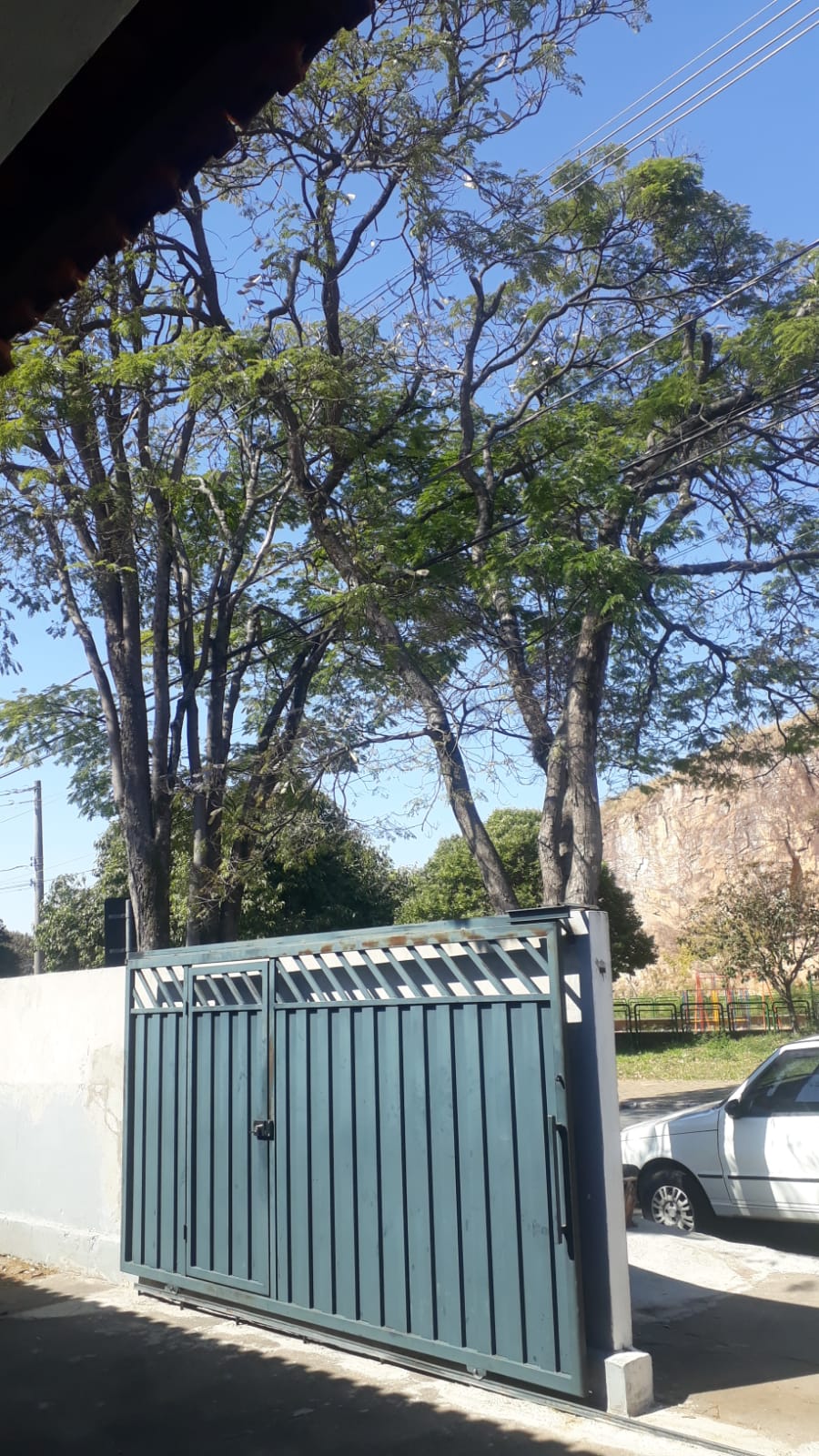 